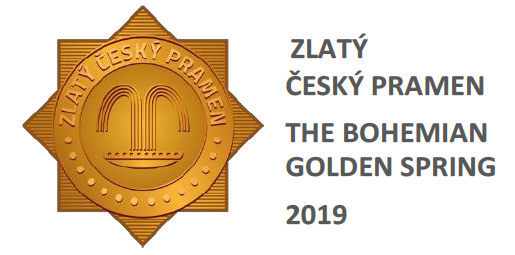 ZÁVAZNÁ PŘIHLÁŠKADO DEGUSTAČNÍ SOUTĚŽE  ZLATÝ ČESKÝ PRAMEN 2019Do degustací závazně přihlašujeme tyto vzorky:Souhlasíme s fakturací poplatku za každý přihlášený vzorek do degustací 500,- Kč + DPH 21 %.MÁME - NEMÁME* zájem na akci se podílet jako vystavovatel nebo obchodní spolupartner.*Nehodící se škrtněteFirma:Adresa:IČO: DIČ: Odpovědný pracovník:Odpovědný pracovník:e-mail:Telefon:Telefon:Degustací se zúčastní pracovníci:Degustací se zúčastní pracovníci:Degustací se zúčastní pracovníci:Obchodní název produktuKategorieDatum: Razítko, podpis: 